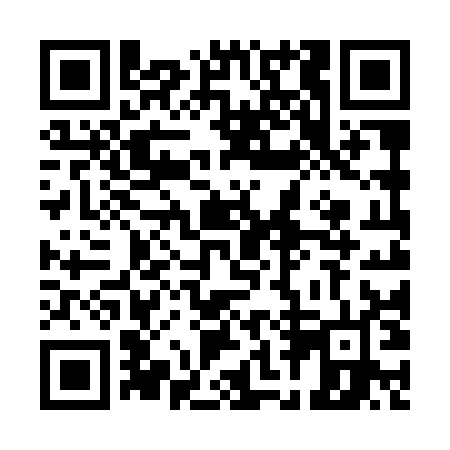 Prayer times for Sopotnia Mala, PolandWed 1 May 2024 - Fri 31 May 2024High Latitude Method: Angle Based RulePrayer Calculation Method: Muslim World LeagueAsar Calculation Method: HanafiPrayer times provided by https://www.salahtimes.comDateDayFajrSunriseDhuhrAsrMaghribIsha1Wed3:025:2012:405:458:0110:092Thu2:595:1812:405:468:0310:123Fri2:565:1612:405:478:0410:144Sat2:535:1512:405:488:0610:175Sun2:505:1312:405:498:0710:206Mon2:475:1112:405:508:0810:227Tue2:445:1012:395:518:1010:258Wed2:415:0812:395:518:1110:289Thu2:385:0712:395:528:1310:3110Fri2:345:0512:395:538:1410:3411Sat2:315:0412:395:548:1610:3612Sun2:285:0212:395:558:1710:3913Mon2:255:0112:395:568:1910:4214Tue2:234:5912:395:568:2010:4515Wed2:234:5812:395:578:2110:4816Thu2:224:5712:395:588:2310:4817Fri2:224:5512:395:598:2410:4918Sat2:214:5412:396:008:2510:4919Sun2:214:5312:396:008:2710:5020Mon2:214:5212:396:018:2810:5121Tue2:204:5012:406:028:2910:5122Wed2:204:4912:406:038:3110:5223Thu2:194:4812:406:048:3210:5224Fri2:194:4712:406:048:3310:5325Sat2:194:4612:406:058:3410:5426Sun2:184:4512:406:068:3510:5427Mon2:184:4412:406:068:3710:5528Tue2:184:4312:406:078:3810:5529Wed2:174:4312:406:088:3910:5630Thu2:174:4212:416:088:4010:5631Fri2:174:4112:416:098:4110:57